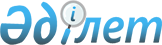 "2019-2021 жылдарға арналған Ақтас кентінің бюджеті туралы" 2018 жылғы 21 желтоқсандағы Саран қалалық мәслихатының 32 сессиясының № 352 шешіміне өзгерістерді енгізу туралы
					
			Мерзімі біткен
			
			
		
					Қарағанды облысы Саран қалалық мәслихатының 2019 жылғы 15 тамыздағы № 432 шешімі. Қарағанды облысының Әділет департаментінде 2019 жылғы 22 тамызда № 5439 болып тіркелді. Мерзімі өткендіктен қолданыс тоқтатылды
      Қазақстан Республикасының 2008 жылғы 4 желтоқсандағы Бюджеттік Кодексіне, "Қазақстан Республикасындағы жергілікті мемлекеттік басқару және өзін-өзі басқару туралы" 2001 жылғы 23 қаңтардағы Қазақстан Республикасының Заңына сәйкес, Саран қалалық мәслихаты ШЕШТІ:
      1. "2019-2021 жылдарға арналған Ақтас кентінің бюджеті туралы" Саран қалалық мәслихатының 2018 жылғы 21 желтоқсандағы 32 сессиясының № 352 шешіміне (нормативтік құқықтық актілерді мемлекеттік тіркеу Тізілімінде № 5091 болып тіркелген, "Саран газеті" газетінің 2018 жылғы 28 желтоқсандағы № 104 санында, Қазақстан Республикасы нормативтік құқықтық актілерінің электрондық түрде эталондық бақылау банкінде 2019 жылғы 8 қаңтардағы жарияланған) келесі өзгерістер енгізілсін:
      1 тармақ келесі редакцияда жазылсын:
      "1. 2019-2021 жылдарға арналған Ақтас кентінің бюджеті 1, 2, 3 қосымшаларға сәйкес, оның ішінде 2019 жылға арналған бюджет 1 қосымшаға сәйкес, келесі көлемдерде бекітілсін:
      1) кірістер – 288 915 мың теңге, оның ішінде:
      салық түсімдері – 18 039 мың теңге;
      салықтық емес түсімдер – 300 мың теңге;
      негізгі капиталды сатудан түскен түсімдер – 0 мың теңге;
      трансферттер түсімдері – 259 374 мың теңге;
      2) шығындар – 291 506 мың теңге;
      3) таза бюджеттік кредиттеу – 0 мың теңге; 
      бюджеттік кредиттер – 0 мың теңге;
      бюджеттік кредиттерді өтеу – 0 мың теңге; 
      4) қаржы активтерімен операциялар бойынша қалдық – 0 мың теңге:
      қаржы активтерін сатып алу – 0 мың теңге;
      мемлекеттің қаржы активтерін сатудан түскен түсім – 0 мың теңге;
      5) бюджет тапшылығы (профициті) – алу 2591 мың теңге;
      6) бюджет тапшылығын қаржыландыру (профицитін пайдалану) – 2591 мың теңге:
      қарыздың түсуі – 0 мың теңге;
      қарызды өтеу – 0 мың теңге;
      бюджеттік қаражаттарының пайдаланылатын қалдықтары – 2591 мың теңге.";
      көрсетілген шешімнің 1 қосымшасы осы шешімінің 1 қосымшасына сәйкес жаңа редакцияда жазылсын.
      2. Осы шешім 2019 жылғы 1 қаңтардан бастап қолданысқа енгізіледі. 2019 жылға арналған Ақтас кентінің бюджеті
					© 2012. Қазақстан Республикасы Әділет министрлігінің «Қазақстан Республикасының Заңнама және құқықтық ақпарат институты» ШЖҚ РМК
				
      Сессия төрағасы

Н. Тәжібаева

      Мәслихат хатшысы

Ө. Баймағанбетов
Саран қалалық мәслихатының
2019 жылғы _______________
36 сессиясының №__ шешіміне
1–қосымшаСаран қалалық мәслихатының
2018 жылғы 21желтоқсандағы
32 сессиясының №352 шешіміне
1 қосымша
Санаты
Санаты
Санаты
Санаты
Сомасы (мың теңге)
Сыныбы
Сыныбы
Сыныбы
Сомасы (мың теңге)
Ішкі сыныбы
Ішкі сыныбы
Сомасы (мың теңге)
Атауы
Сомасы (мың теңге)
1
2
3
4
5
І. Кірістер
288 915
1
Салықтық түсімдер
18039
01
Табыс салығы 
6500
2
Жеке табыс салығы
6500
04
Меншiкке салынатын салықтар
11500
1
Мүлiкке салынатын салықтар
310
3
Жер салығы
1650
4
Көлiк құралдарына салынатын салық
9540
05
Тауарларға, жұмыстарға және қызметтерге салынатын iшкi салықтар
39
4
Кәсiпкерлiк және кәсiби қызметтi жүргiзгенi үшiн алынатын алымдар
39
2
Салықтық емес түсiмдер
300
01
Мемлекеттік меншіктен түсетін кірістер
300
5
Мемлекет меншігіндегі мүлікті жалға беруден түсетін кірістер
300
4
Трансферттердің түсімдері
270576
02
Мемлекеттiк басқарудың жоғары тұрған органдарынан түсетiн трансферттер
270576
3
Аудандардың (облыстық маңызы бар қаланың) бюджетінен трансферттер
270576
Функционалдық топ
Функционалдық топ
Функционалдық топ
Функционалдық топ
Функционалдық топ
Сомасы (мың теңге)
Функционалдық кіші топ
Функционалдық кіші топ
Функционалдық кіші топ
Функционалдық кіші топ
Сомасы (мың теңге)
Бюджеттік бағдарламалардың әкiмшiсi
Бюджеттік бағдарламалардың әкiмшiсi
Бюджеттік бағдарламалардың әкiмшiсi
Сомасы (мың теңге)
Бағдарлама
Бағдарлама
Сомасы (мың теңге)
Атауы
Сомасы (мың теңге)
1
2
3
4
5
6
II. Шығындар
291 506
01
Жалпы сипаттағы мемлекеттiк қызметтер 
47275
1
Мемлекеттiк басқарудың жалпы функцияларын орындайтын өкiлдi, атқарушы және басқа органдар
47275
124
Аудандық маңызы бар қала, ауыл, кент, ауылдық округ әкімінің аппараты
47275
001
Аудандық маңызы бар қала, ауыл, кент, ауылдық округ әкімінің қызметін қамтамасыз ету жөніндегі қызметтер
46325
022
Мемлекеттік органның күрделі шығыстары
740
032
Ведомстволық бағыныстағы мемлекеттік мекемелер мен ұйымдардың күрделі шығыстары
210
2
Қаржылық қызмет
1000
124
Аудандық маңызы бар қала, ауыл, кент, ауылдық округ әкімінің аппараты
1000
053
Аудандық маңызы бар қаланың, ауылдың, кенттің, ауылдық округтің коммуналдық мүлкін басқару
1000
04
Бiлiм беру
49548
1
Мектепке дейiнгi тәрбие және оқыту
49548
124
Аудандық маңызы бар қала, ауыл, кент, ауылдық округ әкімінің аппараты
49548
004
Мектепке дейінгі тәрбиелеу және оқыту және мектепке дейінгі тәрбиелеу және оқыту ұйымдарында медициналық қызмет көрсетуді ұйымдастыру
49548
06
Әлеуметтiк көмек және әлеуметтiк қамсыздандыру
15058
2
Әлеуметтiк көмек
15058
124
Аудандық маңызы бар қала, ауыл, кент, ауылдық округ әкімінің аппараты
15058
003
Мұқтаж азаматтарға үйде әлеуметтік көмек көрсету
15058
07
Тұрғын үй-коммуналдық шаруашылық
49491
3
Елді-мекендерді көркейту
49491
124
Аудандық маңызы бар қала, ауыл, кент, ауылдық округ әкімінің аппараты
49491
008
Елді мекендердегі көшелерді жарықтандыру
8580
009
Елді мекендердің санитариясын қамтамасыз ету
1921
010
Жерлеу орындарын ұстау және туыстары жоқ адамдарды жерлеу
535
011
Елді мекендерді абаттандыру мен көгалдандыру
34945
08
Мәдениет, спорт, туризм және ақпараттық кеңістiк
55007
1
Мәдениет саласындағы қызмет
55007
124
Аудандық маңызы бар қала, ауыл, кент, ауылдық округ әкімінің аппараты
55007
006
Жергілікті деңгейде мәдени-демалыс жұмысын қолдау
55007
12
Көлiк және коммуникация
77637
1
Автомобиль көлiгi
77637
124
Аудандық маңызы бар қала, ауыл, кент, ауылдық округ әкімінің аппараты
77637
013
Аудандық маңызы бар қалаларда, ауылдарда, кенттерде, ауылдық округтерде автомобиль жолдарының жұмыс істеуін қамтамасыз ету
13320
045
Аудандық маңызы бар қалаларда, ауылдарда, кенттерде, ауылдық округтерде автомобиль жолдарын күрделі және орташа жөндеу
64317
ІІІ. Таза бюджеттік кредиттеу
0
Бюджеттік кредиттер
0
Функционалдық топ
Функционалдық топ
Функционалдық топ
Функционалдық топ
Функционалдық топ
Сомасы (мың теңге)
Кіші функция
Кіші функция
Кіші функция
Кіші функция
Сомасы (мың теңге)
Бюджеттік бағдарламалардың әкiмшiсi
Бюджеттік бағдарламалардың әкiмшiсi
Бюджеттік бағдарламалардың әкiмшiсi
Сомасы (мың теңге)
Бағдарлама
Бағдарлама
Сомасы (мың теңге)
Атауы
Атауы
Сомасы (мың теңге)
1
2
3
4
5
6
IV. Қаржы активтерімен операциялар бойынша сальдо
0
Қаржы активтерін сатып алу
0 
Санаты
Санаты
Санаты
Санаты
Сыныбы
Сыныбы
Сыныбы
Iшкi сыныбы
Iшкi сыныбы
Атауы
1
2
3
4
5
Мемлекеттің қаржы активтерін сатудан түсетін түсімдер
0
Атауы
Сомасы (мың теңге)
1
2
V. Бюджеттің тапшылығы (профициті)
- 2591
VI. Бюджет тапшылығын (профицитін пайдалану) қаржыландыру
2591